Factorising Non-Monic Quadratics GREEN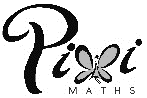 Factorising Non-Monic Quadratics AMBERFactorising Non-Monic Quadratics REDQuestionWorkingAnswerQuestionWorkingAnswer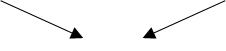 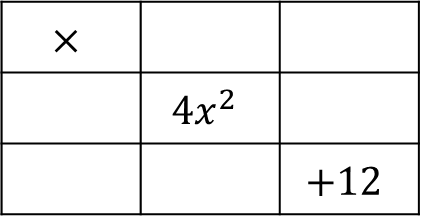 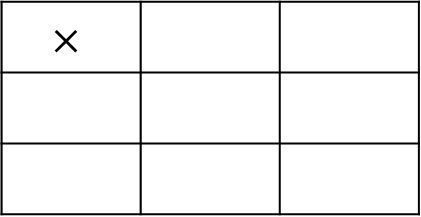 QuestionWorkingAnswer                                          Factor pairs of 48:                                          1&48, 2&24, 3&___,                                           4&___,                                           Factor pairs of 12: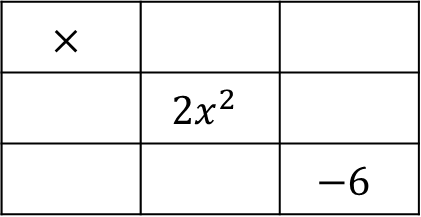                                           1&___, 2&___,                                           Factor pairs of 9: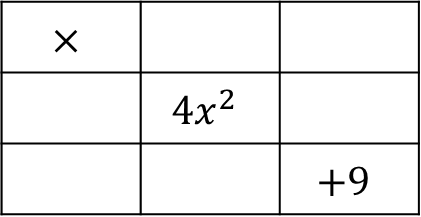 